ERASMUS + Förderung / AuslandspraktikuM 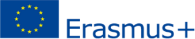 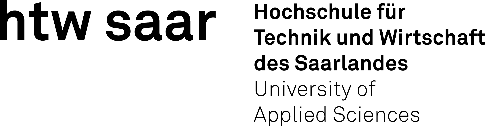 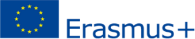 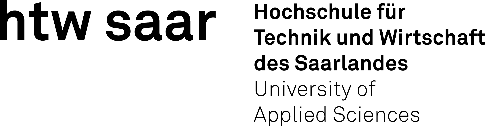                                  Bewerbungsbogen 2023/24Praktikant/inVor- und Nachname des/der Studierenden:      Heimatadresse:      Adresse während des Praktikums:      E-Mail:      	 			Geburtsdatum:      	 Geschlecht: m / w     Nationalität:      
Ich bin damit einverstanden, dass meine Email-Adresse an andere htw-Studierende zwecks Informationsaustausch weitergegeben wird: Ja  Nein Studiengang (Abkürzung):      	Abschluss: 	  Matrikelnummer:      	Zielland:      Aufnehmendes UnternehmenName:      				Abteilung:      Straße:      				Ort und Land:      Arbeitssprache(n):      PraktikumDauer des Praktikums: 	Beginn:      		Ende:      Pflichtpraktikum:		 nein   	 ja,    falls ja:  zu erreichende ECTS-Punkte:       BankverbindungGeldinstitut:       			Sitz:      IBAN:       				BIC:       Eine Aufnahme in die ERASMUS-Förderung ist nur möglich, wenn dem Praxisreferat die Bewerbung vollständig ausgefüllt und unterzeichnet 6 Wochen vor Praktikumsbeginn vorliegt. Mit meiner Unterschrift bestätige ich, dass die vorstehenden Angaben vollständig und wahrheitsgemäß abgegeben wurden....................................................................................................................................................................Datum, Unterschrift Im Zielland gültige obligatorische Versicherungen:    Bitte füllen Sie die Tabelle vollständig aus.Im Zielland gültige obligatorische Versicherungen:    Bitte füllen Sie die Tabelle vollständig aus.Im Zielland gültige obligatorische Versicherungen:    Bitte füllen Sie die Tabelle vollständig aus.Im Zielland gültige obligatorische Versicherungen:    Bitte füllen Sie die Tabelle vollständig aus.VersicherungsnameVersicherungs-Nr.Falls über das Unternehmen versichert, bitte hier ankreuzen:Krankenversicherung-----HaftpflichtversicherungUnfallversicherungBereits erhaltene ERAMUS FörderungBereits erhaltene ERAMUS FörderungBereits erhaltene ERAMUS FörderungBereits erhaltene ERAMUS FörderungIm…………………………………………….Für Auslandsstudium (SMS)Auslandspraktikum (SMP)Anzahl TageBachelor-StudiumVon       bis      Von       bis      Master-StudiumVon       bis      Von       bis      